ОГОЛОШЕННЯ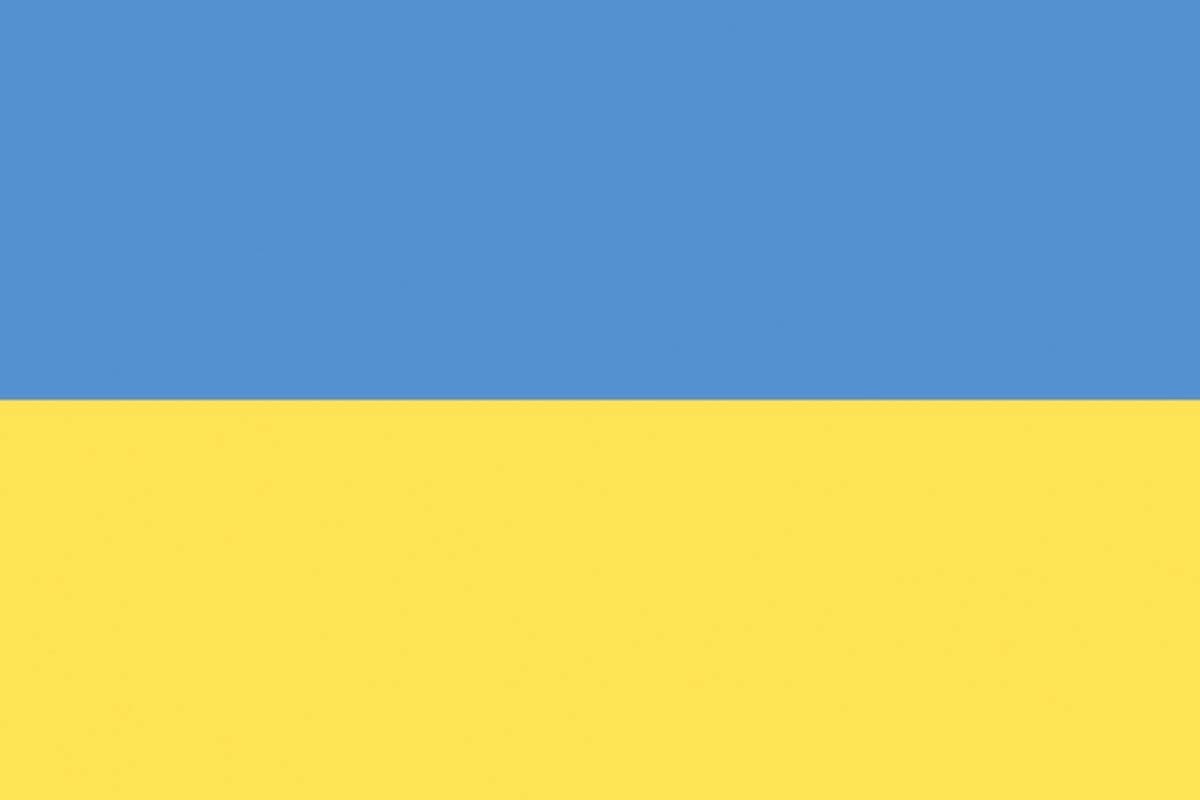 27 ЧЕРВНЯ 2022 РОКУвідбудеться рейтингове голосування на заміщення вакантної посади директораКомунального закладу «Міжгірський медичний фаховий коледж» Закарпатської обласної ради	Брати участь у рейтинговому голосуванні мають право:кожен науковий, науково-педагогічний та педагогічний штатний працівник;представники з числа інших штатних працівників;виборні представники з числа студентів.  Видача бюлетеня для таємного голосування здійснюється за умови пред’явлення особою, яка має право брати участь у виборах, документа, що посвідчує особу.місце та час проведення виборів: з 10:00 до 12:00 (у випадку оголошення повітряної тривоги – час тривалості голосування буде продовжено на час тривалості повітряної тривоги, але не довше ніж на 1 годину) вул.Шевченка,82актова залавиборча комісія